Об утверждении учетной нормы площади жилого помещения, нормы предоставления площади жилого помещения, об установлении порога размера дохода, приходящегося на каждого члена семьи, порога стоимости имущества, находящегося в собственности членов семьи и подлежащего налогообложению, периода накопления денежных средств, достаточного для приобретения жилого помещения, действующих на территории сельского поселения Бельский сельсовет муниципального района Гафурийский район Республики БашкортостанВ целях реализации жилищной политики в сельском поселении Бельский сельсовет муниципального района Гафурийский район Республики Башкортостан, руководствуясь статьями 14, 50 Жилищного кодекса Российской Федерации и Законом Республики Башкортостан «О регулировании жилищных отношений в Республики Башкортостан», Совет сельского поселения Бельский сельсовет муниципального района Гафурийский район Республики Башкортостан решил:1.Установить учетную норму площади жилого помещения на территории сельского поселения Бельский  сельсовет муниципального района Гафурийский район Республики Башкортостан, исходя из которой определяется уровень обеспеченности граждан общей площадью в целях их принятия на учет в качестве нуждающихся в жилых помещениях, менее 12 кв.м общей площади на одного человека.2.Установить норму предоставления площади жилого помещения по договору социального найма, исходя из которой определяется уровень размера общей площади жилого помещения, предоставляемого по договору социального найма, в размере 14 кв. м общей площади жилого помещения на одного человека.3. Установить порог размера дохода, приходящегося на каждого члена семьи (одиноко проживающего гражданина), в размере величины не превышающей прожиточный минимум для социально-демографической группы населения на момент подачи заявления о постановке на учет нуждающихся в жилых помещениях муниципального жилищного фонда.4. Установить порог стоимости имущества, находящегося в собственности членов семьи (одиноко проживающего гражданина) и подлежащего налогообложению, менее расчетного показателя рыночной стоимости приобретения жилого помещения на одного члена семьи (одиноко проживающего гражданина).5. Установить период накопления денежных средств, достаточный для приобретения жилого помещения, равный 10 годам.6.Обнародовать настоящее решение на информационном стенде и на официальном сайте  администрации сельского поселения Бельский сельсовет.7. Контроль за исполнением настоящего решения возложить на постоянную комиссию Совета сельского поселения Бельский сельсовет муниципального района Гафурийский район Республики Башкортостан по бюджету, налогам и вопросам муниципальной собственности.        Глава сельского поселения                                                                Ю.З.Ахмеров.с.Инзелга,от 30.12.2015г.№11-23зБАШКОРТОСТАН РЕСПУБЛИКАһЫГАФУРИ РАЙОНЫ
МУНИЦИПАЛЬ РАЙОНЫН
БЕЛЬСКИЙ АУЫЛ СОВЕТЫ
АУЫЛ БИЛӘМӘhЕ              СОВЕТЫ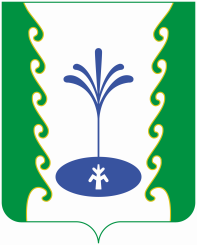 РЕСПУБЛИКА БАШКОРТОСТАНСОВЕТ СЕЛЬСКОГО              ПОСЕЛЕНИЯ БЕЛЬСКИЙ СЕЛЬСОВЕТ                             МУНИЦИПАЛЬНОГО РАЙОНА ГАФУРИЙСКИЙ РАЙОН КАРАРРЕШЕНИЕ